X = zie voor toelichting het protocol wondbedekkers en de achtergrondinformatie. 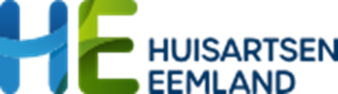 WondbedekkersVoorraad in boxGEELROODZWART Fabrikant/merkArtikel nummerNiet steriele gazen 10 x 101p/ 100stuksxxxLeukoplast gaaskompres71234/06Silconengaas  7,5 x 10 5 stuks 221Cuticell contact72680-01(Wond gel)niet in boxxxxCutimed gel72610-00Hydrogel met alginaatvezels2 tubes a 25 gram101Flaminal Hydro 1031-DCNHydrofiber 10 x 10  10 stuks 334Aquacel 420672Alginaat  10 x 10 cm10 stuks 334Cutimed Alginate72634-01Gaas geïmpregneerd met honing  5 x 5 cm in 3 lagen5 stuks 302Medihoney tule dressingTD5797Schuimverband zonder border 10 x 10 10 stuks 343Biatain non-adhesive schuimverband33410Fixatiezwachtel 20 stuks in doos 4 m x 8 cm 5105Elastomul fixatiewindsel02096-00Fixatiepleister op rol (op maat te knippen)1 rol 10 cm breed 5 m langxxxFixomull skin sensitive 79965-02Compressie set 2 stuksxxxCoban 2094Compressie set lite2 stuks xxxCoban Lite 2794Eluchtdoorlatende hechtpleister voor het vastzetten van wondbedekkers1 StuksxxxLeucopor hechtpleister02472-00